关于开展BOPPPS有效教学设计与实作工作坊和ISW国际认证工作坊的通知各单位：为进一步加强课堂互动，促进学生积极参与学习，进行有效的教学设计，促进高校课堂教学的科学化、规范化和有效性，提升教师教学水平，教务处特邀武汉轻工大学教师发展中心金牌培训团队举办BOPPPS有效教学设计与实作工作坊和ISW国际认证工作坊。现将相关事宜通知如下：一、培训形式与特点线下工作坊，小班教学；专业带领；实操演练；同侪学习；反思回馈二、培训对象与培训时间（一）BOPPPS有效教学设计与实作工作坊（两期）培训对象：致力于教学改革创新、锐意改革实践、能发挥示范引领作用的骨干教师培训时间：每期2天，第一期培训时间10月10日-10月11日；第二期培训时间10月17日-10月18日（二）ISW国际认证工作坊培训对象：从参加过前两期BOPPPS工作坊的教师中遴选20位表现优秀的教师参与ISW国际认证工作坊培训时间：具体时间另行通知三、工作要求（一）学院工作要求各学院统筹安排本次培训工作，制定学院培训计划，按照学院实际需求推荐教师参加培训。参训教师应在本学期承担课程教学中应用该教学法，带领所在教学团队开展教学改革与实践，并能够按照学院安排，在学院进行BOPPPS教学法的示范推广。选派教师参加工作坊学习期间不得无故缺课，并按要求完成培训任务。如单位选派教师组织管理不到位，学校将整体酌减学院2020年度培训教师数量计划。（二）培训报名各学院推荐确定参训教师及每位教师参训期次，于10月7日中午12点前通过此链接（https://kdocs.cn/l/cjG714ZafcEY）填写参加2期工作坊培训教师报名表，同时组织教师扫描加入微信群。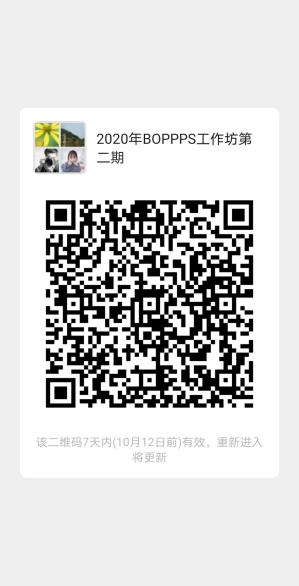 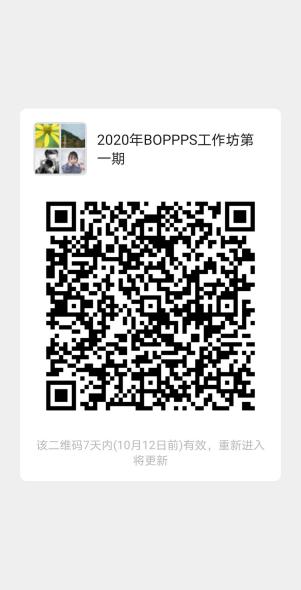 BOPPPS工作坊第一期微信群          BOPPPS工作坊第二期微信群联 系 人：任林芳联系电话：0375-2657615附件1：BOPPPS有效教学设计与实作工作坊日程安排附件2：ISW国际认证工作坊日程安排                                        教务处2020年10月5日附件1BOPPPS有效教学设计与实作工作坊日程安排附件2ISW国际认证工作坊日程安排日 期 时 间 内  容备注周六8:30- 12:001.主题课程：BOPPPS有效教学结构（目标导向的教学设计）2.小组合作设计教案张胜全等四位专家周六14:30- 17:301.BOPPPS微型教学设计小组分享2.微格教学演练流程与回馈原则3.BOPPPS微格教学演练情景剧场张胜全等四位专家周日 8:30- 
17:00 1.BOPPPS微格教学分组演练2.工作坊总结四位专家4组演练室日期开班前第一天第二天第三天第四天上午前期准备前期工作坊主题课程一学习分组演练第一轮微格教学演练与回馈分组演练第二轮微格教学演练与回馈分组演练第三轮微格教学演练与回馈下午前期准备前期工作坊主题课程一学习分组演练第一轮微格教学演练与回馈小组总结主题课程二：互动教学技巧分组演练第二轮微格教学演练与回馈小组总结主题课程三：思维导图教学应用分组演练第三轮微格教学演练与回馈工作坊总结颁证仪式：颁证、留影晚上个人微格演练课件制作改进个人微格演练课件制作改进